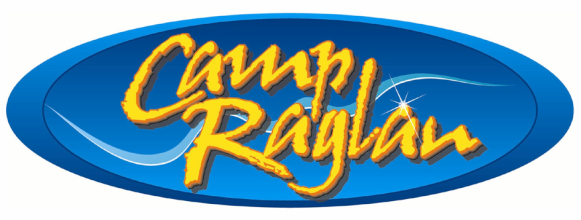 JUNIOR LEADER APPLICATIONComplete this form and the standard of conduct formas soon as possible and email them to info@cbm.org.nzDear Prospective Junior Leader,    We are honoured to have young people such as yourself apply as junior leaders at camp Raglan.  Being a junior leader is a great opportunity for you to develop leadership skills, and help God touch the lives of young people as you assist your leader.  Your example can make a positive impact to those you are working alongside.If you have been to camp within the last six months, you will not need to provide another reference.  However, if it has been longer than six months since you provided a reference, or you have not been to camp in the past six months you need to get a new reference.  Please ensure the person recommending you fills in the reference form as soon as possible and sends it directly to the Camp Registrar using their own email address to send it.  Camp I previously provided a J/L Reference (Date)   /   /   We are aware that during camp the JL’s need time to hang and will make every effort to arrange specific night(s) where this can happen.  Because we want to do everything in our power to ensure our children at camp are protected and safe, we cannot accept any leader, Jr leader, or kitchen helper without their filling out and acknowledging the standard of conduct.Please check each box as an indication that you understand and acknowledge each item.  As a J/L I agree to obey all camp rules and be a positive role model to mygroup. I understand that by coming as a J/L, my first priority will be to the children in my group; working alongside them with my group leader. I understand and agree that Camp Raglan does not permit boy/girl relationships at camp. I understand and agree to participate in all the meetings in camp.  I will be offered an opportunity to take devotion(s) with assistance from my Senior Leader.Do you regularly attend a Youth Group or Church?   Which one?      Write briefly why you want to come to camp as a Junior Leader:      What do you want God to do for you in camp?          FULL NAME:         DATE:   /  /  Your email address:      Your phone numbers    Home:   -   -       Mobile:      If this is your first time applying to be a JL, please attach a photo of yourself to the email.  To return this form:Save this completed document to your computerReturn it as an email attachment to: info@cbm.org.nz    If you have any queries, please free to contact us at: 09 630-5271 or info@cbm.org.nzYou will be advised in due course if you have been accepted.  I look forward to receiving your application!!Take care,Uncle Mike